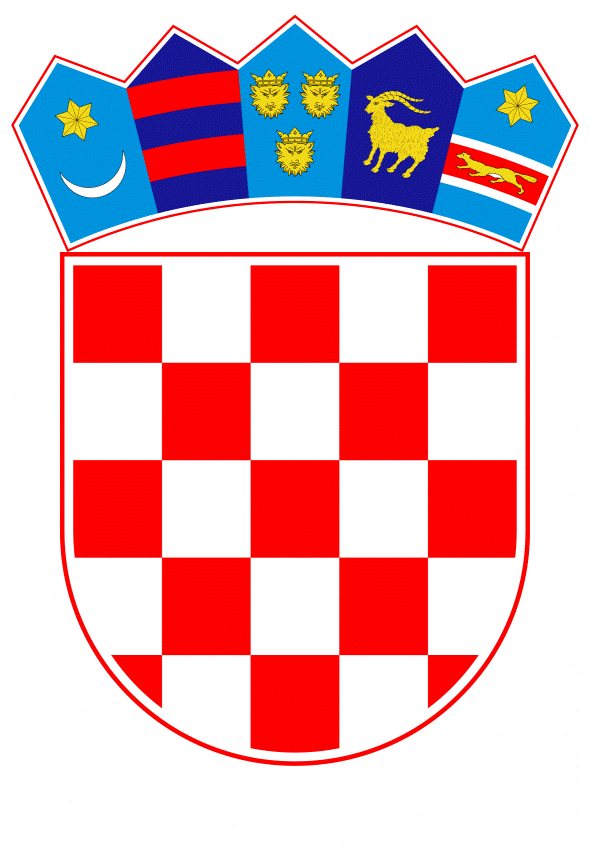 VLADA REPUBLIKE HRVATSKE                                                                                                         Zagreb, 1. prosinca 2022.______________________________________________________________________________________________________________________________________________________________________________________________________________________________PrijedlogNa temelju članka 31. stavka 3. Zakona o Vladi Republike Hrvatske („Narodne novine“, br. 150/11., 119/14., 93/16., 116/18. i 80/22.), a u vezi s člankom 16. stavkom 4. Zakona o Zakladi „Kultura nova“ („Narodne novine“, broj 90/11.), Vlada Republike Hrvatske je na sjednici održanoj ______________ donijela Z A K L J U Č A KPrihvaća se Programski i financijski izvještaj Zaklade „Kultura nova“ za 2021. godinu, u tekstu koji je dostavilo Ministarstvo kulture i medija aktom, KLASA: 611-09/22-01/0367, URBROJ: 532-02-03-01/4-22-7, od 16. studenoga 2022.    KLASA: URBROJ: Zagreb, 	PREDSJEDNIK	mr. sc. Andrej PlenkovićOBRAZLOŽENJEZaklada „Kultura Nova“ osnovana je Zakonom o Zakladi „Kultura nova“ („Narodne novine“, broj 90/11) sa svrhom promicanja i razvoja civilnog društva u Republici Hrvatskoj na području suvremene kulture i umjetnosti. Zaklada pruža stručnu i financijsku potporu programima organizacija civilnog društva u kulturi koji potiču razvoj produkcijskih i organizacijskih kapaciteta nositelja programa, podižu razinu profesionalnog djelovanja putem neformalnog obrazovanja i stručnog usavršavanja, potiču uspostavljanje međusektorske suradnje, pospješuju programsko umrežavanje i suradnju na nacionalnoj, regionalnoj i međunarodnoj razini, potiču umjetničko stvaralaštvo i kulturno djelovanje mladih te potiču i druge programe usmjerene ostvarivanju svrhe Zaklade.Upravni odbor Zaklade „Kultura nova“, sukladno članku 16. Zakona o Zakladi „Kultura nova“, podnosi Vladi Republike Hrvatske na usvajanje Programski i financijski izvještaj Zaklade „Kultura nova“ za 2021. godinu, u kojem su opisani rezultati rada Zaklade. Zaklada se financira iz dijela prihoda od igara na sreću i nagradnih igara sukladno Zakonu o igrama na sreću („Narodne novine“, broj 87/09, 35/13, 158/13, 41/14 i 143/14) te Uredbi o kriterijima za utvrđivanje korisnika i načinu raspodjele dijela prihoda od igara na sreću za 2020. godinu („Narodne novine“, broj 128/19) i Uredbi o kriterijima za utvrđivanje korisnika i načinu raspodjele dijela prihoda od igara na sreću za 2021. godinu („Narodne novine“, broj 148/2020) te iz osnovne imovine, prihoda od osnovne imovine, donacija i ostalih prihoda sukladno zakonu. Ukupni prihodi Zaklade u 2021. godini iznosili su 14,428,141 kuna. Zaklada je u 2021. godini ostvarila višak prihoda u odnosu na rashode u iznosu od 664,084 kuna. Višak prihoda raspoloživ u sljedećem razdoblju iznosi 1,967,554 kune, a namijenjen je pokrivanju obveza po ugovorenim programima u okviru Programa podrške 2021. U Izvješću se ističe obilježavanje 10 godina od donošenja Zakona o Zakladi „Kultura nova“ kao podlozi za osnivanje i djelovanje nove javne institucije u sustavu financiranja u kulturi, usmjerene na programe i projekte organizacija civilnog društva u suvremenoj kulturi i umjetnosti, te aktivnosti i intenzitet rada Zaklade u proteklih deset godina. U 2021. godini Zaklada je u programe i projekte organizacija civilnog društva u suvremenoj kulturi i umjetnosti uložila 10.841.768,05 kn kroz Program podrške 2020 i 2021.Ključne istraživačke aktivnosti Zaklade u 2021. godini uključivala su istraživanje o utjecaju pandemije i potresa na kulturni sektor u Republici Hrvatskoj, koje je zajednički provedeno u  suradnji s Ministarstvom kulture i medija, a započeto je i istraživanje o mobilnosti u kulturi u Europi, u okviru i-Portunus Houses programa.Provedeni edukacijski programi uključuju program usmjeren na razvoj publike (u okviru međunarodnog projekta ADESTE+), te se Zaklada također pridružila inicijativi Europski paviljon.Među ostalim aktivnostima Zaklada se u 2021. godini uključivala u nova partnerstva i međunarodne projekte (i-Portunus Houses u suradnji s Europskom kulturnom zakladom – ECF i zakladom MitOst; Projekt European Pavillion u suradnji s ECF) te su realizirana brojna sudjelovanja na konferencijama i javnim događanjima u zemlji i inozemstvu.Izvješće Zaklade „Kultura nova“ za 2021. godinu pokazuje nastavak aktivnosti u skladu s misijom i vizijom Zaklade kao javne institucije u sustavu financiranja u kulturi, usmjerene na programe i projekte organizacija civilnog društva u suvremenoj kulturi i umjetnosti. Sukladno osnivačkom zakonu temeljna djelatnost Zaklade uključuje tri područja: 1) pružanje programske podrške organizacijama civilnog društva u suvremenoj kulturi i umjetnosti, 2) nacionalne i međunarodne istraživačke i razvojne aktivnosti (edukacijski programi, istraživanja, provedba međunarodnih projekata) u cilju jačanje kapaciteta organizacija civilnog društva i 3) jačanje vlastitih kapaciteta, administrativno poboljšanje, vidljivosti, umrežavanja, u cilju stvaranja jake i vidljive organizacije. Aktivnosti Zaklade koje podrazumijevaju financiranje programa, ulaganje u poboljšanje uvjeta rada, jačanje kapaciteta kroz edukacije imaju izravan učinak na organizacije civilnog društva, dok jačanje kapaciteta same Zaklade kroz prikupljanje znanja, osvještavanje međunarodnih trendova, prisutnost u međunarodnom okruženju, međunarodna umrežavanja, jak međunarodni profil kroz sudjelovanje u istraživačkim projektima panelima, raspravama posredno imaju pozitivan učinak na cijeli sektor. Imajući u vidu temeljnu misiju i viziju Zaklade (pružanje programske podrške organizacijama civilnog društva u suvremenoj kulturi i umjetnosti), a u smislu uravnotežene raspodjele resursa, potrebno je analizirati aktivnosti koji se odnose na jačanje vlastitih kapaciteta, uz navođenje komplementarnih izvora financiranja, kako bi se što kvalitetnije sagledala cjelina te zajednički definirale preporuke za naredno razdoblje. S obzirom na osjetljivu poziciju organizacija civilnog društva, bilo bi potrebno da Zaklada primarno prikupljena sredstva usmjerava prema organizacijama civilnog društva, a jačanje vlastitih kapaciteta financira namjenski prikupljenim sredstvima iz drugih izvora.  Isto tako, posebno je važan nastavak konstruktivnog i kontinuiranog dijaloga s predstavnicima organizacija civilnog društva i komunikacija s korisnicima, kao i analiza programa kojima nije odobrena financijska programska podrška. Nadalje, potiče se i nužan je nastavak učvršćivanja kvalitete i intenziteta suradnje Zaklade s Ministarstvom kulture i medija u području istraživačkih projekata, kao i isticanje i komuniciranje veze između Zaklade i Ministarstva s ciljem usklađivanja prioriteta i komplementarnosti financiranja. Uzimajući u obzir sve aktivnosti koje je Zaklada „Kultura nova“ provodila u 2021. godini navedene u Izvješću, predlaže se da Vlada Republike Hrvatske donese Zaključak o prihvaćanju Programskog i financijskog izvještaja Zaklade „Kultura nova“ za 2021. godinu, s obzirom na to da su sve zakonske obveze ove pravne osobe kroz obavljane aktivnosti ispunjene.Predlagatelj:Ministarstvo kulture i medijaPredmet:Programski i financijski izvještaj Zaklade „Kultura nova“ za 2021. godinu - Zaključak Vlade 